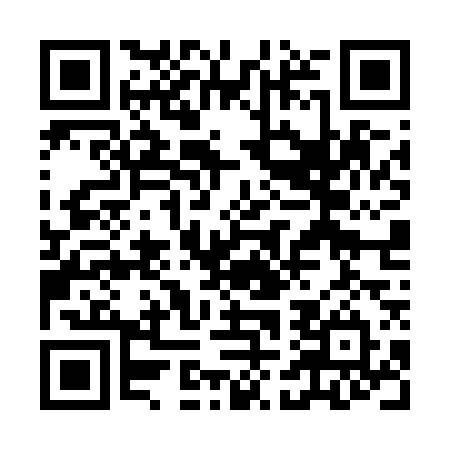 Prayer times for Camp Saint Christopher, South Carolina, USAMon 1 Jul 2024 - Wed 31 Jul 2024High Latitude Method: Angle Based RulePrayer Calculation Method: Islamic Society of North AmericaAsar Calculation Method: ShafiPrayer times provided by https://www.salahtimes.comDateDayFajrSunriseDhuhrAsrMaghribIsha1Mon4:566:171:255:078:329:542Tue4:566:181:255:078:329:543Wed4:576:181:255:078:329:534Thu4:576:181:255:078:329:535Fri4:586:191:255:078:329:536Sat4:596:191:265:088:329:537Sun4:596:201:265:088:319:528Mon5:006:201:265:088:319:529Tue5:006:211:265:088:319:5110Wed5:016:221:265:088:319:5111Thu5:026:221:265:088:309:5112Fri5:036:231:265:088:309:5013Sat5:036:231:275:098:309:4914Sun5:046:241:275:098:299:4915Mon5:056:241:275:098:299:4816Tue5:066:251:275:098:299:4817Wed5:076:261:275:098:289:4718Thu5:076:261:275:098:289:4619Fri5:086:271:275:098:279:4620Sat5:096:271:275:098:279:4521Sun5:106:281:275:098:269:4422Mon5:116:291:275:098:259:4323Tue5:126:291:275:098:259:4324Wed5:126:301:275:098:249:4225Thu5:136:311:275:098:249:4126Fri5:146:311:275:098:239:4027Sat5:156:321:275:098:229:3928Sun5:166:331:275:098:219:3829Mon5:176:331:275:098:219:3730Tue5:186:341:275:098:209:3631Wed5:196:351:275:098:199:35